                                                                    ПОСТАНОВЛЕНИЕ                       проект              «  » марта  2020 г.                                              №    .                                              с.Натырбово О запрете выжигания сухой травы, стерни и пожнивных остатков, разведения костров на территории муниципального образования «Натырбовское сельское поселение»В соответствии с Федеральным законом от 06.10.2003г. № 131-ФЗ «Об общих принципах организации местного самоуправления в Российской Федерации», Федеральным законом от 21 декабря 1994 г. № 69-ФЗ «О пожарной безопасности», руководствуясь Постановлением Правительства Российской Федерации от 25 апреля 2012 г. № 390 «О противопожарном режиме», Постановлением Правительства Российской Федерации от 10 ноября 2015 г. № 1213 «О внесении изменений в Правила противопожарного режима в Российской Федерации», Постановлением Правительства Российской Федерации от 21 марта 2017 г. № 316 «О внесении изменения в пункт 218 Правил противопожарного режима в Российской Федерации» в целях предупреждения возникновения пожаров на территории муниципального образования «Натырбовское сельское поселение», администрация муниципального образования «Натырбовское сельское поселение»П О С Т А Н О В Л Я Е Т:1. Категорически запретить в черте населенных пунктов муниципального образования «Натырбовское сельское поселение» выжигание сухой травы, разведение костров в лесополосах и на прилегающих к ним территориям, приусадебных участках, улицах и свалках мусора.2. Категорически запретить выжигание сухой травянистой растительности, стерни, пожнивных остатков на землях сельскохозяйственного назначения и землях запаса, разведение костров на полях на территории муниципального образования «Натырбовское сельское поселение».3. Категорически запретить в полосах отвода автомобильных дорог, выжигать сухую травянистую растительность, разводить костры, сжигать хворост, порубочные остатки и горючие материалы, а также оставлять сухостойные деревья и кустарники на территории муниципального образования «Натырбовское сельское поселение».4. Рекомендовать руководителям сельхозпредприятий, главам крестьянских (фермерских) хозяйств провести опашку и обкос полей от дорог и лесных полос, территорий, прилегающих к лесным полосам, шириной не менее 6 метров.5. Утвердить перечень первичных средств пожаротушения для индивидуальных жилых домов:- ведро;- приставная лестница;- лопата штыковая;- лопата совковая.6. До введения администрацией муниципального образования «Натырбовское сельское поселение» режима повышенной пожароопасной обстановки жителям населенных пунктов проверить наличие емкостей и заполнить их водой на период действия особого противопожарного режима, произвести очистку хозпроездов для беспрепятственного проезда пожарных автомобилей.7. Рекомендовать руководителям предприятий и организаций всех форм собственности и индивидуальным предпринимателям провести с работниками дополнительный инструктаж по правилам пожарной безопасности. 8. Контроль за исполнением настоящего постановления возложить на заместителя главы администрации МО «Натырбовское сельское поселение». 9. Настоящее постановление вступает в силу на следующий день после дня его официального обнародования.Глава муниципального образования«Натырбовское сельское поселение»                                    Н.В.КасицынаУРЫСЫЕ ФЕДЕРАЦИЕАДЫГЭ РЕСПУБЛИКМУНИЦИПАЛЬНЭ  ГЪЭПСЫКIЭ ЗИIЭ «НАТЫРБЫЕ  КЪОДЖЭ ПСЭУПI»385434 с. Натырбово,ул. Советская № 52тел./факс 9-76-69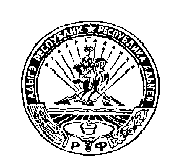 РОССИЙСКАЯ ФЕДЕРАЦИЯРЕСПУБЛИКА АДЫГЕЯМУНИЦИПАЛЬНОЕ ОБРАЗОВАНИЕ«НАТЫРБОВСКОЕ СЕЛЬСКОЕ ПОСЕЛЕНИЕ»385434 с. Натырбово, ул. Советская № 52тел./факс 9-76-69